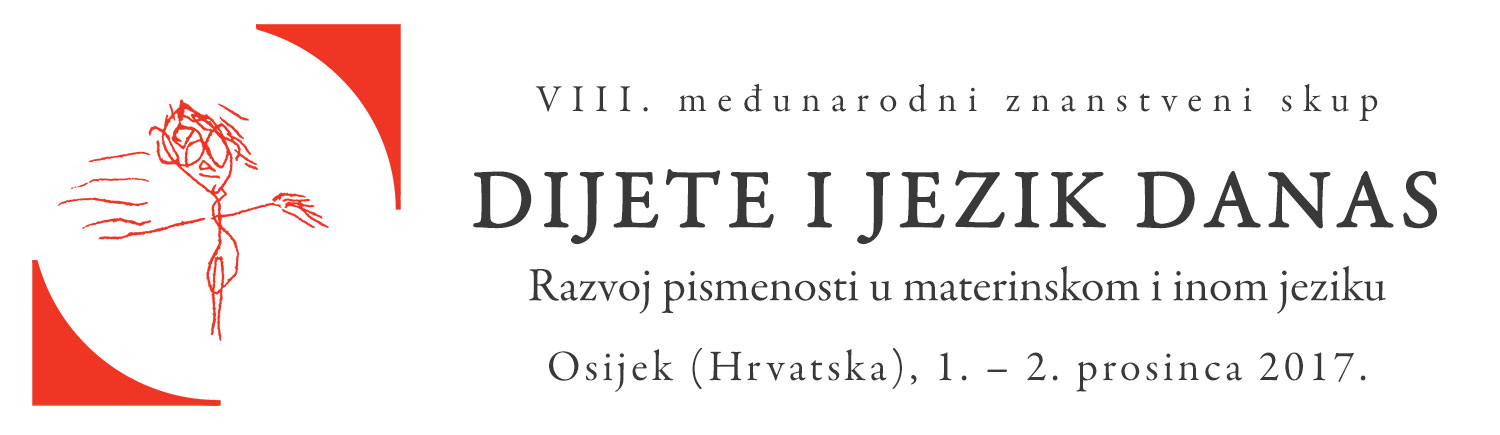 Prijavni obrazacSUDIONIKSUDIONIKSUDIONIKSUDIONIKSUDIONIKSUDIONIKIme i prezimeTitula/zvanjeTitula/zvanjeUstanovaOdjelAdresaMjestoDržavaDržavaAdresaza kontaktTelefonMobitelMobitelE-poštaSudjelovanje na skupu:           a) izlagač / izlagačica                                b) slušač / slušačicaNapomena: molimo podvucite Vaš odabirSudjelovanje na skupu:           a) izlagač / izlagačica                                b) slušač / slušačicaNapomena: molimo podvucite Vaš odabirSudjelovanje na skupu:           a) izlagač / izlagačica                                b) slušač / slušačicaNapomena: molimo podvucite Vaš odabirSudjelovanje na skupu:           a) izlagač / izlagačica                                b) slušač / slušačicaNapomena: molimo podvucite Vaš odabirSudjelovanje na skupu:           a) izlagač / izlagačica                                b) slušač / slušačicaNapomena: molimo podvucite Vaš odabirSudjelovanje na skupu:           a) izlagač / izlagačica                                b) slušač / slušačicaNapomena: molimo podvucite Vaš odabirIZLAGANJEIZLAGANJEIZLAGANJENASLOVizlaganjaOBLIK izlaganja  prezentacija                                b)      poster  prezentacija                                b)      posterJezik izlaganja       a)     hrvatski                                      b)      engleski       a)     hrvatski                                      b)      engleskiPOMAGALANapomena: molimo podvucite Vaš odabirRAČUNALO ILCD PROJEKTOR        Ostala pomagala potrebna za izlaganje: NAPOMENESAŽETAK(hrvatski)SAŽETAK(engleski)